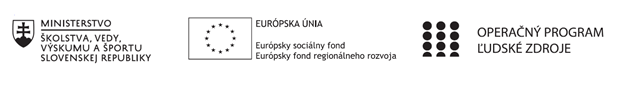 Správa o činnosti pedagogického klubu Príloha:Prezenčná listina zo stretnutia pedagogického klubuPríloha správy o činnosti pedagogického klubu              PREZENČNÁ LISTINAMiesto konania stretnutia: 	Obchodná akadémia, Polárna 1, 040 12 KošiceDátum konania stretnutia: 	24.11.2022Trvanie stretnutia: 		od  14.30 hod	do  17.30 hod	Zoznam účastníkov/členov pedagogického klubu:Prioritná osVzdelávanieŠpecifický cieľ1.2.1 Zvýšiť kvalitu odborného vzdelávania a prípravy reflektujúc potreby trhu prácePrijímateľObchodná akadémia, Polárna 1, 040 12 KošiceNázov projektuPolárka v praxiKód projektu  ITMS2014+NFP312010AGW2Názov pedagogického klubu Finančný klubDátum stretnutia  pedagogického klubu24. 11. 2022Miesto stretnutia  pedagogického klubuObchodná akadémia, Polárna 1, 040 12 KošiceMeno koordinátora pedagogického klubuMgr. Zuzana KurinciováOdkaz na webové sídlo zverejnenej správywww.polarka.skManažérske zhrnutie:Stretnutie pokračovalo v téme tvorba rozpočtu v podniku. Členovia sa zaoberali prípravou a konzultáciou príkladov tvorby rozpočtu v rôznych typoch podnikov.Kľúčové slová: rozpočet, zisk, náklady, matematické operácie, informatika, práca s tabuľkamiHlavné body, témy stretnutia, zhrnutie priebehu stretnutia:Hlavné body zasadnutiaorganizačné pokyny pre členov klubupredstavenie témy stretnutiadiskusiaTémy stretnutiametódy tvorby rozpočtumatematické operácie pri tvorbe rozpočtuslovná zásobaZhrnutie priebehu stretnutiaNa začiatku stretnutia členovia skontrolovali zadania z predchádzajúceho klubu. Vyučujúce odborných predmetov odprezentovali nápady na príklady zostavenia rozpočtu (rodinného, firemného a verejného podniku) s ich špecifikami. Prostredníctvom zadaní si žiaci uvedomia základné rozdiely medzi rôznymi typmi podnikov a inštitúcií. V diskusii sa členovia venovali rôznym mobilným aplikáciám, ktoré sa v súčasnosti venujú tvorbe a kontrole rozpočtu a možnému prepojeniu tejto témy s informatikou (práca s tabuľkami, vzorce v Exceli, a pod.).  Na záver sa členovia dohodli, že sa oboznámia s témou nasledujúceho stretnutia.Závery a odporúčania:                    Všetci členovia klubu prijali závery a odporúčania: zoznámiť sa s témou nasledujúceho stretnutiaVypracoval (meno, priezvisko)Mgr. Zuzana KurinciováDátum25.11.2022PodpisSchválil (meno, priezvisko)Mgr. Dagmar ŠipošováDátum28.11.2022PodpisPrioritná os:VzdelávanieŠpecifický cieľ:1.2.1 Zvýšiť kvalitu odborného vzdelávania a prípravy reflektujúc potreby trhu prácePrijímateľ:Obchodná akadémia, Polárna 1, 04012 KošiceNázov projektu:Polárka v praxiKód ITMS projektu:NFP312010AGW2Názov pedagogického klubu:Finančný klubč.Meno a priezviskoPodpisInštitúcia1.Ing. Ivona DrenčákováObchodná akadémia, Polárna 1, 040 12 Košice2.Ing. Soňa GéciováObchodná akadémia, Polárna 1, 040 12 Košice3.Mgr. Eva GregováObchodná akadémia, Polárna 1, 040 12 Košice4.Mgr. Zuzana KurinciováObchodná akadémia, Polárna 1, 040 12 Košice5. Mgr. Dagmar ŠipošováObchodná akadémia, Polárna 1, 040 12 Košice